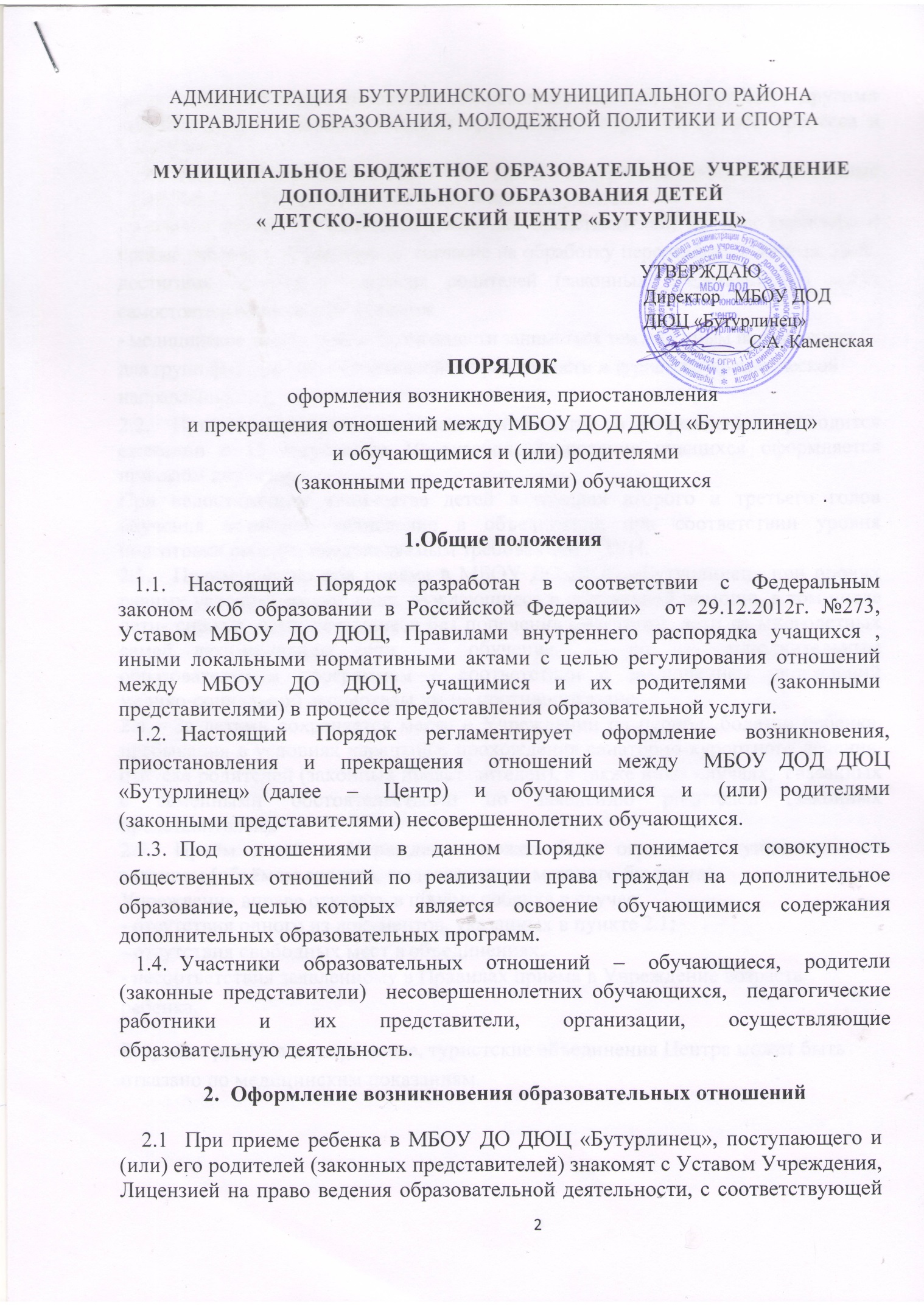 дополнительной общеобразовательной общеразвивающей программой и другими документами, регламентирующими организацию образовательного процесса в Учреждении.  Для зачисления ребёнка в МБОУ ДО ДЮЦ «Бутурлинец» родители (законные представители) предоставляют следующие документы:-заявление одного из родителей (законных представителей) на имя директора о приёме ребенка в объединение,  согласие на обработку персональных данных. Дети, достигшие 14 лет, с согласия родителей (законных представителей) могут самостоятельно написать заявление.- медицинское заключение о  возможности заниматься тем или иным видом спорта ( для групп физкультурно-спортивной направленности и туристско-краеведческой направленности);Приём документов для зачисления детей в Учреждение проводится ежегодно с 15 августа по 10 октября. Зачисление учащихся оформляется приказом директора.При недостаточном количестве детей в группах второго и третьего годов обучения возможно зачисление в объединение при соответствии уровня подготовки ребенка предъявляемым требованиям к ЗУН.Преимущество при приёме в МБОУ ДО ДЮЦ «Бутурлинец» при прочих равных условиях имеют лица, нуждающиеся в социальной помощи, в том числе дети- сироты, дети, оставшиеся без попечения родителей, дети из многодетных семей, дети-инвалиды, если     обучение     по     дополнительным    образовательным программам в соответствии с заключением учреждений медико-социальной экспертизы им не противопоказано.За детьми сохраняется место в Учреждении на период: болезни ребенка, пребывания в условиях карантина, прохождения санаторно-курортного лечения, отпуска родителей (законных представителей), а также иных случаях,  связанных с семейными обстоятельствами по заявлению родителей (законных представителей).Приём детей в Учреждение может быть ограничен муниципальным заданием (объёмом средств, выделяемых из местного бюджета).Учреждение вправе отказать в приёме ребенка в случае:- отсутствия одного из документов, указанных в пункте 2.1;- отсутствия свободных мест в объединениях;- несоответствия заявленному в Правилах приема в Учреждение возраста ребенка.В приёме ребёнка в спортивные, туристские объединения Центра может быть отказано по медицинским показаниям.Порядок приостановления и прекращения отношений   3.1. Образовательные отношения прекращаются в связи с отчислением учащегося из МБОУ ДО ДЮЦ «Бутурлинец».Основанием для  прекращения отношений является:завершение обучения;досрочно по следующим основаниям:3.1.1. По инициативе учащегося или родителей (законных представителей) несовершеннолетнего учащегося, в том числе в случае перевода учащегося для продолжения освоения образовательной программы в другую организацию, осуществляющую образовательную деятельность;3.1.2.     По  инициативе МБОУ ДОД ДЮЦ «Бутурлинец» в случае применения к учащемуся, достигшему возраста пятнадцати лет, отчисления как меры дисциплинарного взыскания;3.1.3. По обстоятельствам, не зависящим от воли учащегося или родителей (законных представителей) несовершеннолетнего учащегося и МБОУ ДОД ДЮЦ «Бутурлинец» в том числе в случае ликвидации Учреждения.Досрочное прекращение образовательных отношений по инициативе учащегося или родителей (законных представителей) несовершеннолетнего учащегося не влечет за собой возникновение каких-либо дополнительных, в том числе материальных, обязательств указанного учащегося перед Учреждением.Основанием для прекращения образовательных отношений является приказ директора об отчислении учащегося из МБОУ ДО ДЮЦ «Бутурлинец». Права и обязанности учащегося, предусмотренные законодательством об образовании и локальными нормативными актами Учреждения, прекращаются с даты его отчисления.Заключительные положенияНастоящий Порядок рассматривается и принимается педагогическим советом МБОУ ДО ДЮЦ «Бутурлинец».Изменения и дополнения в настоящий документ вносятся в случае изменения нормативных документов Учреждения, законодательных актов в сфере дополнительного образования детей.Настоящий Порядок доводится до сведения всех учащихся в Учреждении и их родителей (законных представителей).Действие настоящего документа распространяется на всех учащихся.Настоящий документ находится в доступном для ознакомления учащихся и родителей (законных представителей) месте.Настоящий Порядок размещается на сайте МБОУ ДО ДЮЦ «Бутурлинец».